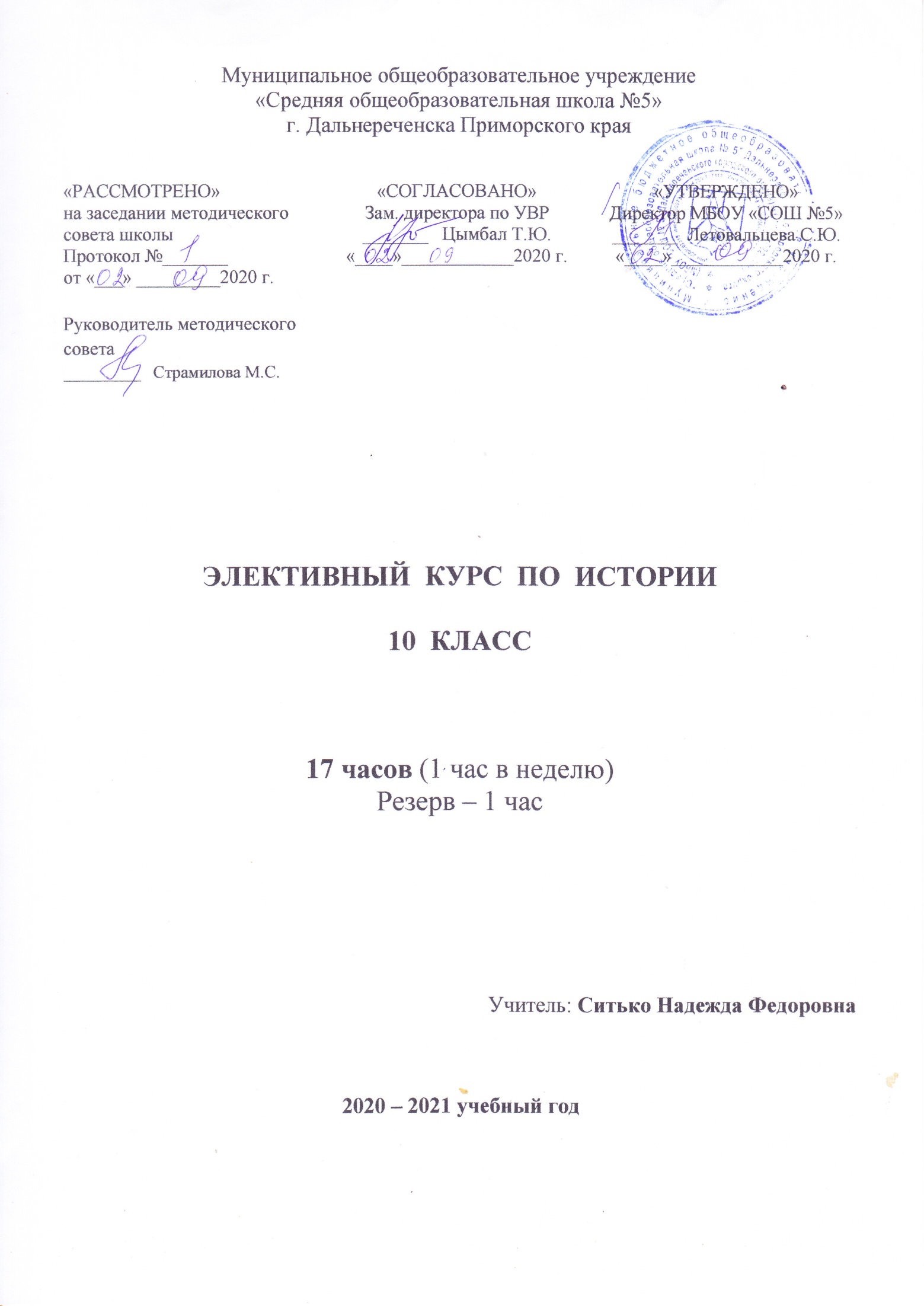 Элективный курс по истории «Родная старина»10 классПояснительная записка     Программа практико-ориентированного курса «Родная старина» предназначена для учащихся 10 класса и рассчитана на 17 часов(+ 1 час - резерв)Цель курса: повысить уровень исторической культуры и исторических знаний учащихся.Задачи курса: - создать условия для формирования и развития у учащихся теоретических знаний и практических умений;- создать условия для формирования интереса к изучению истории нашей Родины XX – начала XXI века, тех «белых пятен», которые до сих пор остаются малоизвестными для широких слоёв населения, понимания их ценности для развития демократического обществаСодержание курса: На курс отводится 17 часов учебного времени, освещающих основные проблемы истории нашей страны начала XX в. – от участия России в Первой мировой войне до периода окончания Второй мировой войны. Он опирается на основной исторический материал, изложенный  в учебнике «История России», 10 класс в 3-х частях под редакцией А.В. Торкунова, материалах периодической печати эпохи гласности (конец 80-х гг. ХХ в.), видео и документальных фильмах.Позиция педагога при реализации данного курса основывается на следующих методических принципах:- учёт индивидуальных особенностей учащихся- иллюстрирование информации видео – и аудиосредствами- привлекательность содержания занятийМетоды проведения занятий: лекции, дискуссии, творческие задания, беседы, работа с документами, презентации, проекты, просмотр видео и документальных фильмов.Ожидаемый результат. В процессе освоения курса учащиеся приобретают следующие умения:- самостоятельно получать информацию и анализировать её;- самостоятельно ставить цель, выстраивать поэтапный план её достижения;- применять на практике знания, полученные при изучении данного курса;- анализировать исторический материал, давать собственную оценку происходивших событий, опираясь на   полученные знания;- развивать свои умения работать с исторической картой, понятиями и терминами, давать характеристику  политическим и государственным деятелям, историческим личностям.ИСПОЛЬЗУЕМАЯ ЛИТЕРАТУРА:ж. «Родина», № 6-7 – 1991ж. «Родина», № 5 – 1995 ж. «Родина», № 8 – 1998 ж. «Родина», № 1, 3, 6 – 2004 ж. «Родина», № 4, 12 – 2005 ж. «Родина», № 9, 12 – 2006   и т.д.DVD “Россия ХХ век. Россия в Первой мировой войне»DVD “Россия ХХ век. Гражданская война»DVD “Новейшая история (1917 - 1934). Политбюро партии большевиков»DVD “Россия ХХ века в 20 – 30-е гг. Коллективизация, индустриализация, культурная революция»DVD “История Второй мировой войны»DVD “Страницы Великой Отечественной войны»DVD «Нюрнбергский процесс» и т.д.Фрагменты художественных фильмов по данному периоду отечественной  истории:- «Герои великой войны. Партизаны и подпольщики» («Два года над пропастью, «Сильные духом», «Доктор Вера», «Пятёрка отважных»)- «В огне войны»- «Сборник художественных фильмов о войне»- «Спасибо за победу» (война глазами фронтовых кинооператоров) и т.д.Материалы периодической печатиЛ. Черная «Коричневые диктаторы», М., 1980А. Сахаров, С. Троицкий «Живые голоса истории», М., «Молодая гвардия», 1978Число№ урокаОборудование занятияТема занятияТема занятияДомашнее заданиеТема 1. Межреволюционный период и Гражданская война в РоссииТема 1. Межреволюционный период и Гражданская война в РоссииТема 1. Межреволюционный период и Гражданская война в РоссииТема 1. Межреволюционный период и Гражданская война в РоссииТема 1. Межреволюционный период и Гражданская война в РоссииТема 1. Межреволюционный период и Гражданская война в России1.2.DVD “Россия ХХ век. Россия в Первой мировой войне»DVD “Россия ХХ век. Россия в Первой мировой войне»- Первая мировая война – Вторая Отечественная?- Крепость Осовец – «атака мертвецов»Сообщения учащихся, презентации3DVD “Новейшая история (1917 - 1934). Политбюро партии большевиков»DVD “Новейшая история (1917 - 1934). Политбюро партии большевиков»- Кто они, создавшие первое советское государство на территории России?Сообщения 4.5.6.DVD “Россия ХХ век. Гражданская война»х/ф «Гражданская война. Советский экран».Материалы периодической печатиDVD “Россия ХХ век. Гражданская война»х/ф «Гражданская война. Советский экран».Материалы периодической печати- «Цвета радуги» в гражданской войне (красные, белые, зелёные)- Гражданская война: «За народную власть со своим же народом»- Гражданская война и иностранная интервенция на Дальнем Востоке и в Приморье.Сергей Георгиевич Лазо Сообщения учащихся, презентацииТема 2. СССР в период между мировыми войнами – опыт строительства социализмаТема 2. СССР в период между мировыми войнами – опыт строительства социализмаТема 2. СССР в период между мировыми войнами – опыт строительства социализмаТема 2. СССР в период между мировыми войнами – опыт строительства социализмаТема 2. СССР в период между мировыми войнами – опыт строительства социализмаТема 2. СССР в период между мировыми войнами – опыт строительства социализма7. 8.9.DVD “Россия ХХ века в 20 – 30-е гг.DVD “Россия ХХ века в 20 – 30-е гг.- «Свет» и «тени» коллективизации и модернизации в СССР в 30-е гг.- «Свет» и «тени» в политической и духовной жизни СССР в 30-е гг.- «Жертвы сталинских репрессий»Сообщения учащихся, презентацииТема 3. СССР во Второй мировой и Великой Отечественной войнахТема 3. СССР во Второй мировой и Великой Отечественной войнахТема 3. СССР во Второй мировой и Великой Отечественной войнахТема 3. СССР во Второй мировой и Великой Отечественной войнахТема 3. СССР во Второй мировой и Великой Отечественной войнахТема 3. СССР во Второй мировой и Великой Отечественной войнах10.ж. «Родина», № 6-7 – 1991DVD “История Второй мировой войны»ж. «Родина», № 6-7 – 1991DVD “История Второй мировой войны»- Как была развязана Вторая мировая войнаСообщения учащихся11.12.13.ж. «Родина», № 5 – 1995 ж. «Родина», № 1, 3, 6 – 2004 ж. «Родина», № 4, 12 – 2005 ж. «Родина», № 5 – 1995 ж. «Родина», № 1, 3, 6 – 2004 ж. «Родина», № 4, 12 – 2005 - Они сражались за Родину: прыжок в легенду- «По дорогам Славы, Памяти и Скорби села Лазо» (памятные места)- «Вспомним их поименно» (о жителях села, участниках ВОВ и войны с Японией)Сообщения учащихся, презентации14.ж. «Родина», № 5 – 1995 ж. «Родина», № 6 – 2004 ж. «Родина», № 4 – 2005 ж. «Родина», № 5 – 1995 ж. «Родина», № 6 – 2004 ж. «Родина», № 4 – 2005 - Когда звенели рельсы (борьба советского народа в тылу врага)Сообщения учащихся, презентации15.   16. 17.ж. «Родина», № 4, 12 – 2005 ж. «Родина», № 6-7 – 1991Л. Чёрная «Коричневые диктаторы»ж. «Родина», № 4, 12 – 2005 ж. «Родина», № 6-7 – 1991Л. Чёрная «Коричневые диктаторы»- «Орден Победы» на красном Знамени Победы- Полководцы Победы- Советский патриотизм и нацистский фанатизм: у каждого своё отношение к войнеСообщения учащихся, презентации18. Резерв